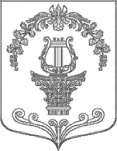 ПОВЕСТКА ДНЯзаседания совета депутатов МО Таицкое городское поселениечетвертого созыва              16-00 – 16-05-открытие  заседания, утверждение  повестки дня  и регламента заседания	Повестка дня:          1. Об утверждении Положения «О гербе муниципального образования»          	2. Об утверждении Положения «О флаге муниципального образования»          	3. Об утверждении схемы газоснабжения природным газом деревня Малая Ивановка Гатчинского района Ленинградской области          	4. О внесении изменений и дополнений в решение совета депутатов МО №15 от 29.03.2019 «Об утверждении Положения о порядке организации и проведения публичных слушаний, общественных обсуждений в муниципальном образовании»  	5. Об утверждении «Положения о бюджетном процессе в Таицком городском поселении»	6.О внесении изменений и дополнений в решение совета депутатов МО №49 от 20.03.2020 «О порядке принятия решения о применении к лицу, замещающему муниципальные должности, мер ответственности»          Докладчик: Терешенкова Жанна Степановна-юрист местной администрации  29  июня  2020 г.        16.00                         МКУК «Таицкий культурно-досуговый центр»